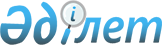 О внесении дополнения в Закон Республики Казахстан "О борьбе с коррупцией"Закон Республики Казахстан от 8 июня 2001 года N 206



          Внести в Закон Республики Казахстан от 2 июля 1998 г.  
 Z980267_ 
  "О 
борьбе с коррупцией" (Ведомости Парламента Республики Казахстан, 1998 г., 
N 15, ст. 209; 1999 г., N 21, ст. 774; 2000 г., N 5, ст. 116) следующее 
дополнение: 




          статью 2 дополнить пунктом 3-1 следующего содержания: 




          "3-1. Контрольные и надзорные функции государственных органов - 




функции, осуществляемые уполномоченными законодательством государственными 
органами, по обеспечению соблюдения законности, выявлению и устранению 
причин и условий нарушения законодательства, восстановлению нарушенных 
прав граждан и юридических лиц, проверке точного и единообразного 
применения нормативных правовых актов и выполнения обязательных требований 
нормативных актов в соответствии с законодательными актами Республики 
Казахстан.".

          Президент 
    Республики Казахстан

     
(Специалисты: Умбетова А.М.,
              Склярова И.В.) 
      
      


					© 2012. РГП на ПХВ «Институт законодательства и правовой информации Республики Казахстан» Министерства юстиции Республики Казахстан
				